31.01.2023   259-01-03-24         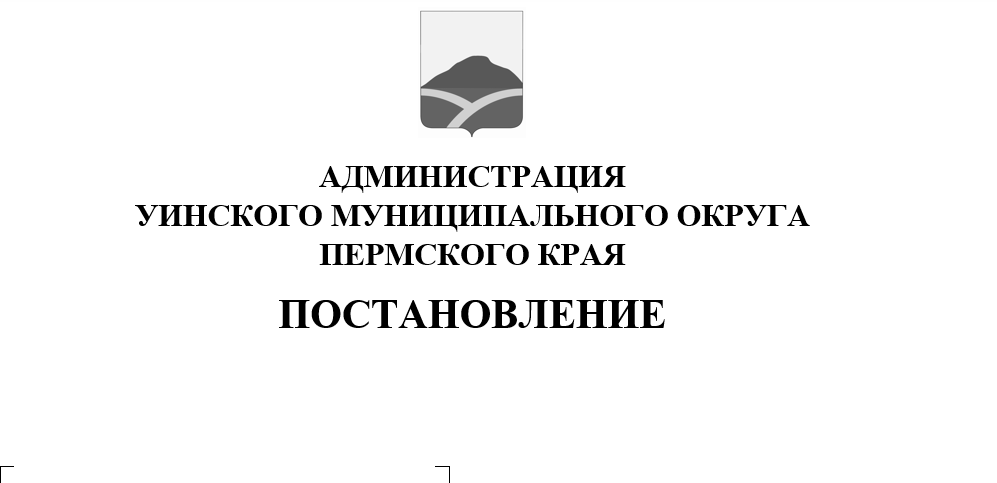 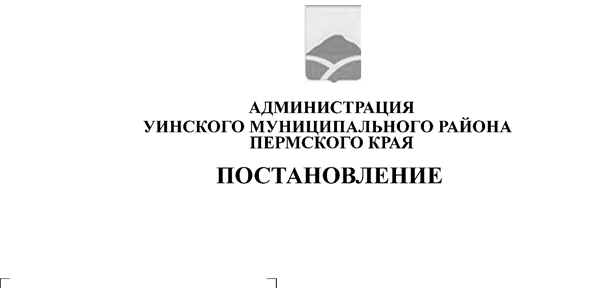           В целях обеспечения охраны окружающей среды и здоровья человека на территории Уинского муниципального округа Пермского края, в соответствии с Федеральным законом от 06.03.2003 № 131–ФЗ «Об общих принципах организации местного самоуправления в Российской Федерации»,  санитарными нормами и правилами СанПиН 2.1.3684-21 «Санитарно-эпидемиологические требования к содержанию территорий городских и сельских поселений, к водным объектам, питьевой воде и питьевому водоснабжению, атмосферному воздуху, почвам, жилым помещениям, эксплуатации производственных, общественных помещений, организации и проведению санитарно-противоэпидемических (профилактических) мероприятий», руководствуясь положениями Постановления Правительства Российской Федерации от 31.08.2018 № 1039 «Об утверждении  Правил обустройства мест (площадок) накопления твердых коммунальных отходов и ведения их реестра», администрация Уинского муниципального округа Пермского краяПОСТАНОВЛЯЕТ:Внести в реестр мест (площадок) накопления твердых коммунальных отходов в населенных пунктах, входящих в состав Уинского муниципального округа Пермского края, утвержденный постановлением администрации Уинского муниципального округа Пермского края от 25.03.2021 №259-01-03-98, следующие изменения: изложить строки 9,52 в новой редакции согласно приложению 1 к настоящему постановлению.2. Настоящее постановление вступает в силу со дня его подписания и подлежит размещению на официальном сайте администрации Уинского муниципального округа Пермского края и в сети «Интернет» (http://uinsk.ru).3.  Контроль над исполнением постановления возложить на начальникамуниципального казенного учреждения «Управление по благоустройству Уинского муниципального округа Пермского края»  Хасанову Э.Г.Глава муниципального округа –глава администрации Уинского                                                      А.Н.Зелёнкин    муниципального округа 